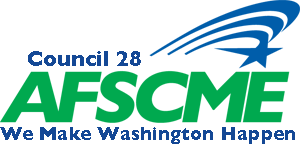 Labor and Industries Policy Committee MeetingSaturday April 27,2019 – 11am at the Doubletree, SeaTacWashington Federation of State EmployeesDRAFT AGENDASafetyCall to OrderRoll call of Officers and DelegatesApproval of Minutes from January’s MeetingPEOPLE100 % Union DiscussionExecutive Board Member reportsNikki ButlerDeborah HaighCarmyn ShuteKen Grubb9.	UMCC Reports10.	New Business (including any resolutions from Locals)11.	Good & Welfare12.	Adjournment